2Mother Tongue-BasedMulti-lingual EducationKAGAMITAN NG MAG-AARALTagalogYunit 3Kagawaran ng EdukasyonRepublika ng PilipinasMother Tongue- Based Multi-lingual Education – Ikalawang BaitangKagamitan ng Mag-aaral: Ikalawang BahagiUnang Edisyon, 2013ISBN: 978-971-9601-31-9Paunawa hinggil sa karapatang-sipi. Isinasaad ng Seksiyon 176 ng Batas Pambansa Bilang 8293: Hindi maaaring magkaroon ng karapatang-sipi sa ano mang akda ng Pamahalaan ng Pilipinas. Gayon pa man, kailangan muna ang pahintulot ng pamahalaan o tanggapan kung saan ginawa ang isang akda upang magamit sa pagkakakitaan ang nasabing akda. Kabilang sa mga maaaring gawin ng nasabing ahensiya o tanggapan ay ang patawan ng bayad na royalty bilang kondisyon.Ang mga akda / materyales (mga kuwento, seleksiyon, tula, awit, larawan, ngalan ng produkto o brand names, tatak o trademarks, atbp.) na ginamit sa aklat na ito ay sa nagtataglay ng karapatang-ari ng mga iyon. Pinagsikapang mahanap at mahingi ang pahintulot ng mga may karapatang-ari upang magamit ang mga akdang ito. Hindi inaangkin ni kinakatawan ng mga tagapaglathala (publisher) at may-akda ang karapatang-aring iyon.Inilathala ng Kagawaran ng EdukasyonKalihim: Br. Armin A. Luistro FSCPangalawang Kalihim: Yolanda S. Quijano, Ph.DInilimbag sa Pilipinas ng ____________Department of Education-Instructional Materials Council Secretariat (DepEd-IMCS)Office Address: 	2nd Floor Dorm G, Philsports Complex, Meralco Avenue. Pasig City, Philippines 1600Telefax:                     (02) 634-1054 or 634-1072E-mail Address: 	imcsetd@yahoo.comKuwarter 3: Ako at ang Aking Paaralan Modyul 19: Kaalaman sa Kalusugan........................................... 5Modyul 20: Katangian Ko Bilang Mag-aaral ............................. 13 Modyul 21: Ang Batang Makasining .......................................... 22Modyul 22: Pagkilala sa Pinagmulan.......................................... 28Modyul 23: Kamalayan sa Napapanahong Usapin.................. 36Modyul 24: Masayang Paglalakbay............................................ 43Modyul 25: Sa Pag-abot ng Pangarap........................................ 50Modyul 26: Pag-iwas sa Di-Kanais-nais na Gawain ................. 57Modyul 27: Pagtanggap at Pagpapaabot ng Mensahe........... 67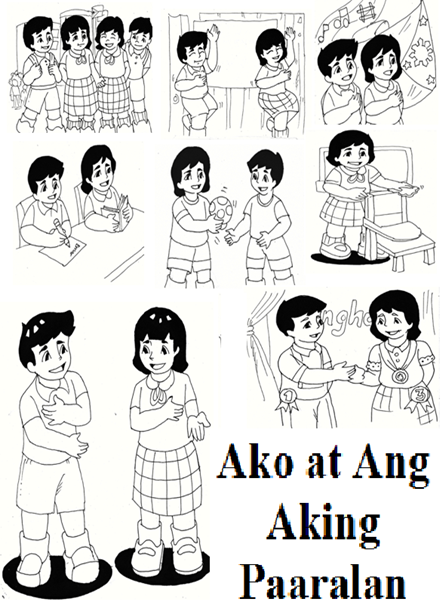 Kuwarter 3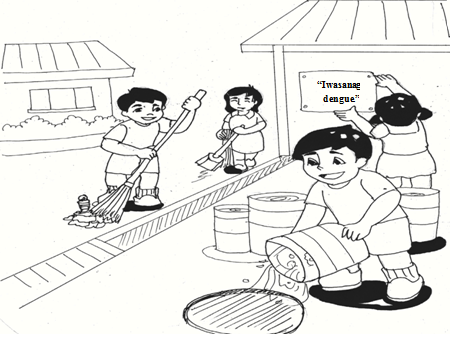 Modyul 19Kaalaman sa Kalusugandengue.”“Iwasanag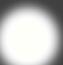 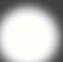 Nilalayon ng modyul na ito na linangin ang kakayahan ng mag-aaral  sa pag-unawa ng binasa sa pamamagitan ng pagtalakay sa mahahalagang pangyayari, pagbibigay ng opinyon o komento, at pagkukuwentong muli ng mga pangyayari sa tekstong binasa. Nilalayon din ng modyul na ito na mahubog ang kanilang kaalaman sa gamit ng pang-ukol, pagtukoy sa pang-ukol na ginamit sa pangungusap, at paggamit ng pang-ukol sa sariling pangungusap gayundin ay mas malinang ang kanilang kakayahan sa pagbasa ng mga salitang may kambal-katinig at pagsipi ng isang liham. Kaalaman sa Pagbigkas at Wika,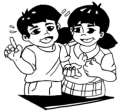  Pagyamanin! Basahin ang tula.Ang Sakit na DulotAkda ni Babylen Arit-SonerAyon sa eksperto’t mga manggagamotMerong isang sakit na nakakatakotSambahayana’y nangangambaLamok ay  kalabanin ang naisip nilaKalinisa’y pairalin sa tuwi-tuwinaUpang sakit na dala’y di na lumaganap pa.Basahin ang sumusunod na mga pangungusap.1.  	May mga sintomas ang sakit na Dengue ayonsa mga doktor.2.  	Naglunsad ang pamahalaan ng mga programa laban sa sakit na ito.3.  	Nakabasa ka na ba ng balita tungkol saDengue?4.  	Nagbigay na ng tulong ang pamahalaan parasa mga biktima.Tandaan!Pang-ukol ang tawag sa mga katagao parirala na ginagamit upang iugnay angpangngalan sa iba pang mga salita sapangungusap. Ang mga ito ay ang:para sa/kay/kina   	ukol sa/kay/kinaayon sa/kay/kina  	        hinggil sa/kay/kinalaban sa/kay/kina  	tungkol sa/kayGawain 1Sipiin ang mga pangungusap at bilugan angpang-ukol na ginamit sa mga ito.1.  	Ang mga bayani ay nag-alay ng buhay para sa bayan.2.  	Marami na ang namamatay sa sakit na dengue ayon sa balita.3.  	Nagtiis ng kahirapan ang mga bayani para sabayan.4.  	May gamot na ipinamigay laban sa trangkaso.5.  	Nagtanong ang guro hinggil sa pagliban niya.Gawain 2Gamitin sa sariling pangungusap angsumusunod1.  Para sa      -  _________________________________2.  Ayon kay   -  _________________________________3.  Ukol sa       -  _________________________________4.  Laban kay -  _________________________________5.  Tungkol sa -  _________________________________
Hiwaga ng Panitikan,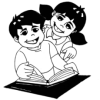 Tuklasin!Pag-aralan ang mga salita ayon sakanilang gamit sa pangungusap at kahulugan.Eksperto - Ang doktor ay eksperto sa mga sakit. Alam na alam na niya kung paano gagamutin ang isang maysakit.Makumpirma - Tuwang-tuwa si Dona matapos          niyang makumpirma na pasado siya.          Tiyak na tiyak na naipasa na niya ang           pagsusulit.Sintomas - Ang pagkakaroon ng lagnat ay isa sa  mga sintomas o palatandaan ng  pagkakaroon ng dengue.Dengue – Ang dengue ay isang uri ng sakit na nakukuha mula sa kagat ng lamok.Department of Health – Ang Department of Health                        o DOH ay ang ahensya ng                        ating pamahalaan na                           nangangalaga sa                        kalusugan ng mamamayan.Basahin ang isang balita.Kaso ng Dengue, TumataasAkda ni Rejulios M. VillenesDumarami ang kaso ng mga biktima ng Dengue ayon sa kinatawan ng DOH o Department of Health. Ito ay pagkatapos na makumpirma mula sa mga ospital ang tungkol sa bilang ng mga taong naipasok sa mga pagamutan na taglay ang sakit na ito, ang ilan sa mga biktimang ito ay namamatay. Ayon sa mga doktor, ang ilang sintomas ng pagkakaroon ng Dengue ay ang pabalik-balik at mataas na lagnat, pagkakaroon ng rashes, at pagdurugo ng ilong at gilagid.Naglunsad na ng mga programa ang pamahalaan laban sa sakit na ito. Ayon sa kanila, may mga seminar at pabatid impormasyon ng isinasagawa sa radyo, telebisyon at mga plasa sa bawat bayan na tumatalakay kung paano maiiwasan at malulunasan ang problema sa Dengue. Maraming paraan upang makaiwas sa Dengue. Unang-una na dito ang pagsugpo sa mga lamok na siyang tagapagdala ng sakit na ito. Wastong paraan ng pag-iimbak ng tubig at kalinisan sa paligid ang ilan sa mga solusyon upang hindi tayo makasama sa mga naging kaawa-awang biktima ng sakit na ito.  Kaalaman sa Literatura,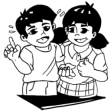 	Pagyamanin!Tukuyin ang ngalan ng bawat larawan.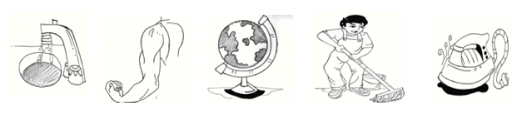 Tandaan!Kambal katinig ang tawag sa mgasalitang may  dalawang katinig sa isangpantig. Binibigkas ang tunog ng kambalkatinig nang madulas at parang iisa angtunog. Binabaybay  ang mga salitang maykambal katinig  na may diin sa tamangpantig.Gawain 3Sipiin ang mga salitang may kambal katinig sabawat pangungusap.1.  	Nagkagulo ang klase dahil sa programa.2.  	Plano naming bumili ng dram.3.  	Masarap pakinggan ang tunog ng plawta saplaka.4.  	Naglaro ng trumpo ang mga bata sa plasa.5.  	Mainit ang klima ngayon.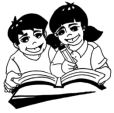 Pagbasa at Pagsulat,Paunlarin!Si Lina Polega ay mag-aaral na nasa ikalawang baitang. Nagkasakit siya kaya hindi siya nakakapasok. Gumawa ang nanay ni Lina ng isang liham para sa kaniyang guro. Naririto ang nilalamanng liham.Nobyembre 28, 2013Mahal na G. Villenes,Ipagpaumanhin mo po ang hindi pagpasoksa klase ng aking anak na si Lina  dahil  siya poay may sakit.Inaasahan ko po ang iyong  pang-unawaukol sa bagay na ito.Gumagalang,Gng. PolegaTandaan!Sulat paumahin ang tawag sa sulat nahumihingi ng paumanhin. Sa pagbuo ngisang sulat paumanhin,1. 	Nakasulat ang dahilan ng paghingi ngpaumanhin.2. 	Nakalagay kung kelan ginawa ang sulat.3. 	Nakalagay din kung para kanino ang sulat4. 	Nakapasok ang unang pangungusap satalata5. 	Nagsisimula sa malaking letra ang bawatpangungusap at nagtatapos sawastong bantas.6. 	Nakalagda kung sino ang gumawa ngsulat.Katangian Ko Bilang Isang Mag-aaralModyul 20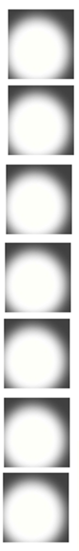 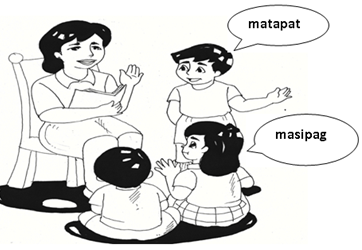 Nilalayon ng modyul na ito na malinang ang kakayahan ng mag-aaral sa pakikipagtalastasan, mapagyaman ang kanilang pag-unawa sa binasang teksto na maipapakita sa pamamagitan ng pagsusunod-sunod ng mga pangyayaring naganap sa kuwento, pagsagot sa mga tanong na tumutukoy sa detalye na tuwiran at di tuwirang matatagpuan sa kuwento. Nilalayon din ng modyul na ito na malinang ang kanilang kaalaman sa pagtukoy sa mga sangkap ng isang maikling kuwento at matulungang makapagbuo ng sariling kuwento gamit ang mga sangkap nito gayundin ay higit na mapaunlad ang kanilang kakayahan sa pagbasa ng mga salitang basahin at pagsulat ng maikling kuwento.Kaalaman sa Pagbigkas at Wika,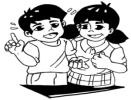 Pagyamanin!Basahin ang tula.Bawat KuwentoBawat kuwento ay may sangkap o elementoTauhan ang tawag sa gumaganap nitoTagpuan ang tawag kung saan naganap itoPangyayari ang tawag sa naganap dito.Basahin ang buod ng isang kuwento.Ang Batang MatapatAkda ni Babylen Arit SonerMaagang pumasok si Mona sa paaralan. Nakakita si Mona ng isang pitaka sa kanyang paglalakad papunta sa silid-aralan. Ibinigay ni Mona kay Gng. Maulawin ang napulot niyang pitaka. Ipinagbigay alam ni Gng. Maulawin ang pagkakapulot ni Mona sa pitaka pagkatapos ng pagtataas ng watawat. Pinuri at pinasalamatan ng may-ari ng pitaka si Mona.Sagutan ang story map
Tandaan!Ang tauhan, tagpuan at pangyayari ang mga sangkap o elemento ng isang kuwento.Tauhan -  ang mga taong kumikilos,nagsasalita o gumagalaw sakuwentoTagpuan - ang lugar/pook kung saannangyari ang kuwentoPangyayari - mahahalagang  kilos ogalaw na naganap sa kuwentoGawain 1Isulat kung Tagpuan, Tauhan o Pangyayariang mga salita o pangkat  ng mga salita sa bawatbilang.1.  	Luz at Pina2.  	Sa palengke3.  	Bumili sila ng mga kailangang sangkap4.  	Sa kusina5. 	nanayGawain 2Basahin ang kuwento.  Isulat ang sangkap oelemento nito.NatakotAkda ni Rejulios M. VillenesIsang gabing madilim, naglalakad angmagkaibigang sina  Tino at Lito sa kalsadang malapit sa kakahuyan. Bigla na lang silang nakarinig ng isang mahinang sitsit. “Narinig mo ba iyon, Tino?” tanong ni Lito. “Oo, Lito. Siguro ay huni lang iyon ng isang ibon.” Sagot ni Tino. Maya-maya, nakarinig sila ng malakas na pagaspas na parang isang malaking ibon na lumilipad. Walang tanong tanong na kumaripas ng takbo ang dalawa.Tauhan: ___________________________________________Tagpuan: _________________________________________Mga Pangyayari: __________________________________Hiwaga ng Panitikan,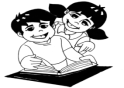 Tuklasin!Sagutan ang prediction chartBasahin ang mga salita at pangungusap.lumiliban - 	Si Mona ay hindi lumiliban. Araw-arawsiyang pumapasok sa paaralan.nangunguna - Siya ang nangunguna sa klase. Siyaang pinakamagaling sa lahat ng aralin.ipagbigay-alam - Dapat mong ipagbigay-alam ang                                  gagawin mo. Sabihin mo sa kanya                                 ang iyong plano.Basahin ang kabuuan ng kuwento.Ang Batang MatapatAkda nina Babylen Arit Sonerat Rejulios M. Villenes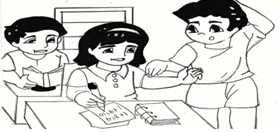 Si Mona ay isang batang mahirap ngunit matalino, mabait at masipag. Lagi siyang walang baon na pera sapagkat hindi sapat ang kinikita ng kaniyang mga magulang. Sa kabila ng kahirapan, hindi siya lumiliban sa pagpasok sa paaralan . Lagipa siyang nangunguna sa kanilang  klase.Isang umaga, maagang pumasok si Mona. Ang kanilang klase ang mamamahala sa pagtataas ng watawat. Halos wala pang tao sa loob ng paaralan ng dumating siya. Habang naglalakad papunta sa kanilang silid-aralan, may napansin siyang isang bagay sa kanyang dadaanan. Isa iyong kulay pulang pitaka. Pinulot ito ni Mona. “Sino kaya ang may-ari nito?” tanong niya sa sarili. “Mabuti pa kaya ay tingnan ko ang loob at baka may nakasulat na pangalan o pagkakakilanlan,” dagdag pa niya. Pagbukas niya ng pitaka, nakita niya na puno ito ng pera. Hinanap niya ang pangalan ng may-ari.“Naku,walang nakalagay na pangalan. Mabuti pa ay ibigay ko na lang ito sa aming guro  upang ipagbigay alam sa kung sino man ang nawawalan nito,” ang wika niya. Pagdating sa silid-aralan, “ Gng. Maulawin, nakapulot po ako ng pitaka ngunit wala pong nakalagay kung sino ang may-ari nito” sabay bigay ni Mona ng pitaka sa guro. Tuwang-tuwa si Gng. Maulawin  kay Mona.Pagkatapos magtaas ng watawat, ipinagbigay alam ni Gng. Maulawin sa lahat na may napulot na pitaka si Mona at kung sino man ang nawawalan nito ay makipag-usap lamang sa kaniya. Mayamaya, lumapit kay Gng. Maulawin ang kasamahan niyang guro. Ito pala ang may-ari ng napulot na pitaka. Tuwang-tuwang lumapit ang guro kay Mona at nagpasalamat “ Ikaw Mona ay isang batang matapat. Dapat kang tularan at gawing huwaran ng lahat.Maraming maraming salamat sa iyo.”“ Wala pong anuman iyon. Ginawa ko lamang po ang nararapat kong gawin, “ wika ni Mona habang buong pagmamalaki namang nakamasid si Gng. Maulawin.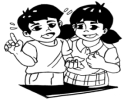 Kaalaman sa Literatura,Pagyamanin!Basahin ang mga pangyayari.a.  Napabalik sa may-ari ang pitaka.b.  Ibinigay niya ito sa kaniyang guro.c.  Pinasalamatan siya ng may-ari ng pitaka.d.  Nakapulot si Mona ng pitaka.Tandaan!Napagsusunod-sunod ang mga pangyayari ayon sa detalye ng kuwento. Alamin ang paksa at ang mga sumusuportang mga detalye nito.Gawain 3Pagsunod-sunurin ang mga pangyayari sapamamagitan ng paglalagay sa patlang ng bilang 1-5.____ a. Nagpaalam siya sa kaniyang magulang.____ b. Naligo si Bong pagkatapos niyang kumain.____ c. Saka siya naglakad papasok sa paaralan.____ d. Kinuha niya ang kaniyang bag.____ e. Nagbihis siya ng kaniyang uniporme.Gawain 4Basahin ang detalye kung paano ang pagpiprito ng itlog. Lagyan ng bilang 1-5 ayon sapagkakasunod-sunod ng mga ito._____ a. 	Painitin ang kawali at lagyan ng mantika._____ b. 	Biyakin ang itlog._____ c. 	Ilagay ang binating itlog sa kawalihanggang maluto._____ d.  Lagyan ito ng asin._____ e.  Batiin ang itlog.Pagbasa at Pagsulat,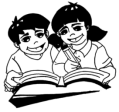 Paunlarin!Bigkasin ang mga salitang mula sakuwento.kinikita   			kahirapan  		lumilibannangunguna   	mamamahala  	pagtataassilid-aralan  		dadaanan  		pagbukasipagbigay alam  	nawawalan     	makipag-usapnagpasalamat 	nararapat   		pagmamalakinakamasid    	        pagkakakilanlan 	tularan huwaran     		nakalagayTandaan!Binibigkas/Binabasa natin ang mga salita ayon sa papantig na baybay nito.Binabasa din natin ang bawat salita na may diin sa tamang pantig.Isinusulat natin ang isang kuwento na may tauhan, tagpuan,at pangyayari. Ang unang pangungusap sa bawat talata ng isang kuwento ay nakapasok. Ang bawat pangungusap sa isang kuwento ay nagsisimula sa malaking letra at nagtatapos sa wastong bantas.Ang Batang Makasining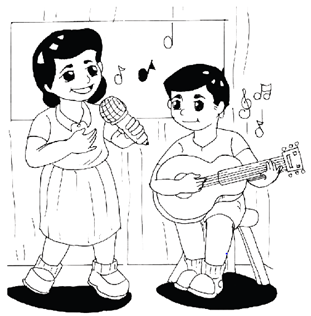 Modyul 21Nilalayon ng modyul na ito na malinang ankakayahan ng mag-aaral sa pakikipagtalastasan, mapagyaman ang kanilang kakayahan sa pag- unawa sa binasang teksto na maipapakita sapamamagitan ng pagsusunod-sunod ng mga pangyayaring naganap sa kuwento at pagsagot sa mga tanong na tumutukoy sa detalye na tuwiran at di tuwirang matatagpuan sa kuwento. Nilalayon din ng modyul na ito na malinang ang kanilang kaalaman sa mga hakbang sa pagbuo ng isang anunsiyo o patalastas upang makabuo o makagawa ng kanilang sariling patalastas gayundin ay higit na mapaunlad ang kanilang kakayahan sa pagsulat ng isang patalastas at pagbasa.Kaalaman sa Pagbigkas at Wika,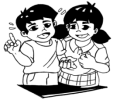 Pagyamanin!Basahin ang tula.Ang Batang MakasiningAkda ni Grace Urbien-SalvatusAng batang mahilig sumayaw at umawitHindi nahihiyang kumendeng o bumiritDi pinalalampas, paskil napatalastasSa patimpalak o kahit isang palabas.PATALASTASPambayang Paligsahan sa Pag-awit 2013Ipinababatid sa lahat na magkakaroon ng Pambayang Paligsahan sa Pag-awit  sa darating na Ika-15 ng Nobyembre 2013 na gaganapin sa Bulwagang Bayan ganap na ika-7 ng gabi. Kung nais na sumali, magpatala lamang sa kalihim na nakatalaga sa inyong barangay mula Nobyembre 1-14, 2013.Gawain 1Lagyan ng tsek ang patlang na katabi ng patalastas na sumusunod sa pamantayan. Gawin ito sa kuwaderno.Gawain 2Bumuo ng isang patalastas. Pumili sa sumusunod na sitwasyon.a.  	Magkakaroon ng palaro ng basketbol sa Brgy.Antipolo sa darating na bakasyonb.  	May paligsahan sa pagsayaw para sa ikaanim        na baitang sa darating na Disyembre 14.Tandaan!Sa pagsulat ng patalastas o anunsyo, may mga tuntunin na dapat tandaan gaya ng sumusunod:1. 	Tiyakin ang paksa ng susulatin.2.	Gawing maikli ang mensahe.3. 	Ilagay lamang ang mahahalagang impormasyon na sumasagot sa mga tanong na• Ano		 	• Sino• Kailan	 	 	• Saan4. 	Isulat nang maayos ang patalastas na gumagamit ng malaking titik at mga bantas.5. 	Isulat nang malinaw at madaling basahinang patalastas.Hiwaga ng Panitikan,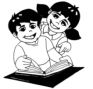 Tuklasin!Ang PatimpalakAkda ni Babylen Arit SonerSi Elen ay isang batang napakahilig kumanta.Wala yatang araw na hindi maririnig ang tinig niya habang umaawit. Lahat naman ay natutuwa sa kaniya sapagkat tunay na maganda ang kaniyangtinig.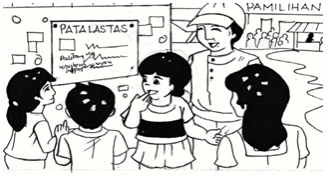 Minsan, naglalakad siya sa may palengke ng makakita siya ng isang pangkat ng mga tao na nagsisiksikan sa may pook paskilan. Hindi nakatiis at lumapit siya upang makita at malaman kung ano ang kanilang pinagkakalipumpunan. Nakita niya ang isang nakapaskil na patalastas.Dali-dali siyang umuwi at sinabi ito sa kaniyang mga magulang. “Inay, sasali po ako sa patimpalak na iyon, ” ang sabi niya. “Sige, anak!” sagot ng kaniyang ina. “Kayang-kaya mo yan anak,” sabi naman ng kaniyang ama. “ Naku! Kailangan ko ng magsimula sa pagsasanay para maging maganda ang aking pag-awit,” nagmamadaling saad ni Elen sabay kanta ng isang awit na madalas niyang awitin. Dahil doon, masayang nagtawanan ang mag-anak.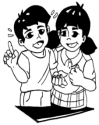 Kaalaman sa Literatura,Pagyamanin!Basahin ang mga pangyayari sakuwento.Dali-dali siyang umuwi at sinabi ito sa kaniyang mga magulang. Naglalakad siya sa palengke ng may mapansin siya sa may pook paskilan.Nabasa niya ang isang patalastas tungkol sa isang patimpalak sa pag-awit.	Tandaan!Napagsusunod-sunod ang mga pangyayari ayon sa detalye ng kuwento. Alamin ang paksa at ang mga sumusuportang mga detalye nito.Gawain 3Pagsunod-sunurin ang mga pangyayari. Lagyan ng bilang 1-3 and patlang._____ 	Hindi nakatiis at lumapit siya upang makita at malaman kung ano ang kanilang pinagkakalipumpunan.______ 	Nakakita siya ng isang pangkat ng mga tao na nagsisiksikan sa may pook paskilan.______ 	Minsan, naglalakad siya sa may palengke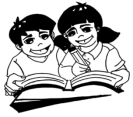 Pagbasa at Pagsulat,Paunlarin!Basahin ang mga salita:napakahilig  		kumanta   		umaawitnatutuwa  		maririnig   		naglalakadnagsisiksikan  	        pook    			paskilannakapaskil   		patalastas  		bulwaganpatimpalak     	makakita    		nakatiismasaya   		pagsasanay  	        pambayankatibayan  		kalihim   		        magsimulanagtawanan   	magparehistro  	kapanganakanpinagkakalipumpunanTandaan!Binabasa ang mga salita ayon sa pabaybay na bigkas nito. Binabasa din natin ang bawat salita na may diin sa tamang pantig.Sa pagsulat ng patalastas:•	Nakapasok ang unang pangungusap sa talata.•	Nagsisimula ang bawat pangungusap sa malaking letra.•	Nagtatapos ang bawat pangungusap sa wastong bantas.Modyul 22Pagkilala sa Pinagmulan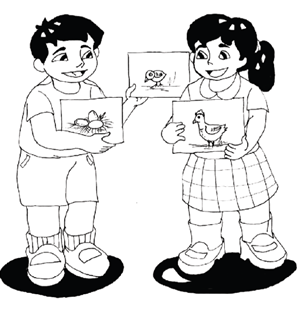 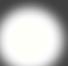 Nilalayon ng modyul na ito na mahubog ang kakayahan ng mag-aaral sa pakikipagtalastasan at mapagyaman ang kanilang pag-unawa sa binasa sa pamamagitan ng pagsusunod-sunod ng mga pangyayari, pagsagot sa literal at mas mataas na antas na mga tanong, pagbibigay ng komento o opinion, at pagsasadula. Nilalayon din ng modyul na ito na malinang ang kanilang kaalaman sa literaturao panitikan sa pamamagitan ng pagtukoy kung alin ang simula, gitna o wakas ng isang   kuwento o alamat gayundin ay mapagyaman ang kanilang kakayahan  sa pagbasa ng alamat at pagsulat o pagsipi ng isang tula o tugma.Kaalaman sa Pagbigkas at Wika,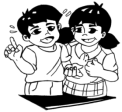 Pagyamanin!Basahin ang sumusunod na tula.Ang AlamatAkda ni Grace Urbien-SalvatusPinagmulan ng kuwento ay alamatMay simula, gitna, at wakasSabay-sabay sa pagtuklasNang tayo ay mamulat.Basahin ang sumusunod na mga talata.Makalipas ang ilang araw, nakarinig siya ng kakaibang tunog mula sa loob ng baluyot. Nang buklatin niya ang takip nito, may isang maliit na ibon doon. Maliit ito at may mamula-mulang balahibo. May mabining huni ito. Patalon talon at tila malikot kumilos ang ibon.  Napaiyak na lamang ang ina ni Maya sapagkat batid niya na ang ibon na ito ay ang kaniyang anak na si Maya. Mula noon, ang ibon na ito ay tinawag nang Ibong Maya.Noong unang panahon, may isang batang  maliit na may mamula-mulang buhok na parang buhok ng mais. Maganda din siyang kumanta . Ang pangalan niya ay Maya. Subalit napakalikot niya. Talon dito, talon doon ang kaniyang laging ginagawa. Wala siyang inatupag kundi ang maglaro atkumain. Hindi pati siya mautusan ng kaniyangmga magulang.Isang araw, hinanap siya ng kaniyang ina upang utusang magsaing. Dahil sa atamaran, nagtago si Maya sa baluyot. Dahil sa matagal na pagtatago,  nakaramdam ng gutom si Maya. Kinain niya ang bigas na nakasilid sa baluyot. Maya-maya, may naramdaman siyang kakaiba sa kaniyang katawan. Lumiliit siya at nagkakaroon ng ibang anyo.Tandaan!Natutukoy natin kung alin ang una, pangalawa, pangatlo o kahulihang pangyayari ayon sa wastong pagkakasunod-sunod ng mga naganap na pangyayari sa isang alamat o kuwento. Ang lahat ng kuwento o alamat ay mayroong simula, gitna at wakas.Gawain 1Pagsunod-sunurin ang ma pangyayari sa pamamagitan ng paglalagay ng bilang mula 1-3 sapatlang . Gawin ito sa sagutang papel. _____ 	Inayos niya ang kaniyang mga gamit saloob ng kaniyang bag. _____ 	Ginawa ni CJ ang kaniyang takdang aralin. _____ 	Maaari na siyang makipaglaro sa kaniyang kaibigan.Gawain 2Isulat kung ang pangyayari ay sa simula, gitna, o wakas sa sagutang papel.________ Tuwang-tuwa ang kanilang guro na nagpasalamat sa dalawa. Masaya at magaan ang loob na umuwi sina Kiko at Rina dahil nakagawa sila ng isang magandang bagay.________ Masayang naglalakad ang magkaibigang Kiko at Rina sa tabing-kalsada. Pauwi sila sa kanilang bahay mula sa paaralan. Sa di kalayuan, may nakita silang isang bagay na nasa gilid ng kalsada. Dali-daling lumapit ang magkaibigan sa kanilang nakita. Laking gulat ng dalawa nang makita nila na iyon ay ang bag ng kanilang guro na si Bb. Soner.________ Hindi nag-atubili ang dalawa na pulutin ito at lumakad patungo sa bahay ng kanilang guro. Pagdating nila ay nakita nilang papasok pa lamang si Bb. Soner sa kanilang bahay. Magalang na bumati ang dalawa at isinalaysay ang pangyayari.Hiwaga ng Panitikan,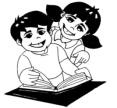 Tuklasin!Basahin ang mga salita at ang mgapangungusap na magbibigay ngkahulugan sa mga ito.Inatupag -	 Si Lorna ay isang batang tamad. Wala na siyang ginawa o inatupag kundi ang maglaro.Katamaran - Ayaw niyang gumawa ng kahit ano dahil sa kaniyang katamaran o pagiging tamad.Baluyot - 	Ang baluyot ay lagayan ng palay o bigas. Ito ay gawa sa nilalang dahon ng  buli.Tiririt ng MayaTiririt ng maya, tiririt ng ibonAng huni ng t’yan ko’y tinumis na baboyTiririt ng ibon, tiririt ng mayaAng huni ng t’yan ko’yTinumis na bakaBasahin ang kwento.Ang Alamat ng Ibong MayaHalawNoong unang panahon, may isang batang maliit na may mamula-mulang buhok na parang buhok ng mais. Maganda din siyang kumanta. Ang pangalan niya ay Maya. Subalit napakalikot niya. Talon dito, talon doon ang kaniyang laging ginagawa. 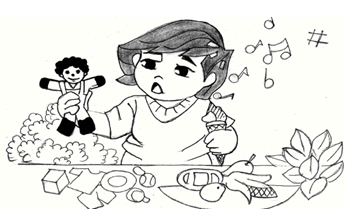 Wala siyang inatupag kundi ang maglaro at kumain. Hindi pati siya mautusan ng kaniyang mga magulang. Isang araw, hinanap siya ng kaniyang inaupang utusang magsaing. Dahil sa katamaran, nagtago si Maya sa baluyot. Dahil sa matagal na pagtatago,  nakaramdam ng gutom si Maya. Kinain niya ang bigas na nakasilid sa baluyot. Maya-maya, may naramdaman siyang kakaiba sa kaniyang katawan. Lumiliit siya at nagkakaroon ng ibang anyo.Samantala, hanap dito hanap doon ang ginawa ng ina ni Maya subalit hindi niya makita ang kaniyang anak. Makalipas ang ilang araw, nakarinig siya ng kakaibang tunog mula sa loob ng baluyot. Nang buklatin niya ang takip nito, may isang maliit na ibon doon. Maliit ito at may mamula-mulang balahibo. May mabining huni ito.Patalon talon at tila malikot kumilos ang ibon.Napaiyak na lamang ang ina ni Maya sapagkat batid niya na ang ibon na ito ay ang kaniyang anak na si Maya. Mula noon, ang ibon na ito ay tinawag nang Ibong Maya.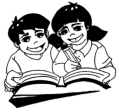 Pagbasa at Pagsulat,Paunlarin!Basahin ang mga salita.mamula-mula  	napakalikot   	    ginagawainatupag			mautusan  	    katamaranmagsaing  		pagtatago  	    kakaibalumiliit   			mabini   		    baluyotnakasilid   	        naramdaman    nagkakaroonbuklatin   		malikot   		    napaiyaknakaramdam   	takipBasahin ang mga pangungusap1.  	Sino ang  nagtago sa ilalim ng mesa?2.  	Malaki ang baluyot na nilala ni tatay.3.  	Napaiyak ang bata ng siya ay nadapa.4.  	Si Maya ay lumiit at nagbago ng anyo.5.  	Ang hangin ay mabining umiihip.Tandaan!Binabasa ang mga salita ayon sa pabaybay na bigkas nito. Binabasa din natin ang bawat salita na may diin sa tamang pantig. Binabasa naman ang mga pangungusap na may wastong diin at intonasyon ayon sa bantas.Basahin ang mga pangungusap.a.  	Si Tonton ay nagtago sa ilalim ng mesa.b.  	Malaki ang baluyot na nilala ni tatay.c.  	Napaiyak ang bata ng siya ay nadapa.d.  	Si Maya ay lumiit at nagbago ng anyo.e.  	Ang hangin ay mabining umiihip.Basahin ang tula.Ang MayaAkda ni Rejulios M. VillenesMerong isang ibong kahali-halina,maliit, maliksi, awiti’y maganda.Kulay niya’y tunay na mamula-mula,sa bukid siya ay laging makikita.Kapag dumating na panahong anihanng ginintuang butil sa kabukiranAndyan na ang mga maya na naghihintaykanilang matikman sinisintang palayTandaan!Isinusulat ang mahahalagang salita ng pamagat ng tula na nagsisimula sa malaking letra.Isinusulat ang bawat linya na gumagamit ng malaki o maliit na letra ayon sa wastong gamit nito. Nilalagyan din ng tamang bantas ang katapusan ng bawat linya ng tugma.Kamalayan sa Napapanahong Usapin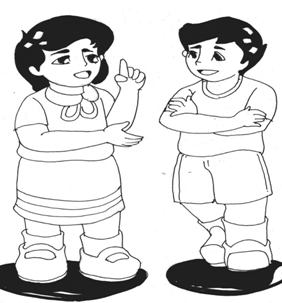 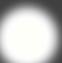 Modyul 23Nilalayon ng modyul na ito na mahubog ang kakayahan ng mag-aaral sa pakikipagtalastasan, malinang ang kanilang kaalaman sa pag-unawa sa binasang teksto na maipakikita sa pamamagitan ng pagbibigay ng saloobin tungkol sa kuwento, pagsagot sa literal at mas mataas na antas na mga tanong, at pagtukoy sa mga impormasyong sumasagot sa tanong ukol sa teksto. Nilalayon din ng modyul na ito na malinang ang kanilang kaalaman sa pagtukoy sa sanhi at bunga, gayundin ay higit na mapaunlad ang kanilang kakayahan sa pagsulat ng isang patalastas at pagbasa.Kaalaman sa Pagbigkas at Wika,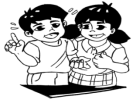 Pagyamanin!Sanhi at BungaAkda ni Raymar C. FranciaBawat pangyayari’y may sanhi at bungaSanhi ang tawag sa dahilanBunga ang tawag sa resultaNapapanahong usapinAlamin ang sanhi at bunga.Basahin ang mga napapanahong usapin.1.  	Dahil sa pang-aabuso ng tao,  nasira ang kalikasan sa mga bundok ng Banahaw at San Cristobal .2.  	Nanunumbalik na ang likas na yaman  sa Bundok Banahaw at San Cristobal  dahil sa mga karagdagan at mga tiyak na kapangyarihang pinapairal ng Protected Area Management Board.3.  	Maraming uri ng halaman ang muling umuusbong sa kabundukan dahil sa pagbabawal ng pagpasok sa bundok ng mga taong walang kaugnayan sa pangangasiwa sa kapaligiran.Tandaan!May mga pangungusap o lipon ng mga salita na nagpapakita ng dahilan ng mga pangyayari. Ito ay tinatawag na sanhi.May mga pangungusap o lipon ng mga salita naman na nagpapakita ng kinalabasan ng pangyayari o dahilan. Ito ay tinatawag na bunga.Gawain 1Pag-aralan ang mga larawan. Iugnay ang larawan sa hanay A sa larawan sa hanay B. Isulat ang salitang SANHI o BUNGA sa bawat bilang.   HANAY A				HANAY B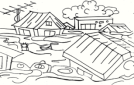 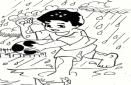 			1.________				5.________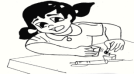 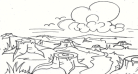 			2.________				6.________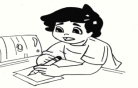 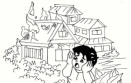 			3.________				7.________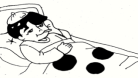 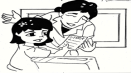 			4.________				8.________Gawain 2Ibigay ang sanhi o bunga ng sumusunod napangyayari. Gawin sa iyong sagutang papel.1. 	Sanhi:Bunga: Sumakit ang tiyan ng bata2.  	Sanhi: Nagkaroon ng malakas na bagyo.Bunga:3.  	Sanhi: Nagtanim ng puno ang mga tao sabundok.Bunga:4.  	Sanhi: Napadapa si Lina.Bunga:5. 	Sanhi:Bunga: Gumuho ang lupaHiwaga ng Panitikan,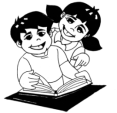 Tuklasin!Basahin ang mga salita at mga pangungusap na nagbibigay ng kahulugan sa mga ito.pang-aabuso – Bumabaha at nagkakaroon ngpagguho ng lupa dahil sa pang-aabuso ngmga tao sa kagubatan. Walang awangpinuputol ng mga tao ang mga puno.umuusbong – Unti-unti nang umuusbong ang mgahalaman sa taniman. Tumutubo na ang mgaito.pinananahanan – Mula sa salitang tahanan otirahan, ibig sabihin ay tinatahanan o tinitirahan.Sapa - Ang sapa ay isang anyong tubig na masmaliit sa ilog.Kabundukan - Ang kabundukan ay isang uri nganyong lupa.Basahin ang artikulo.Bundok Banahaw at San Cristobal,bumabalik na ang likas-yamanHalaw sa Online Balita (November 25, 2011)Nasira ang kalikasan dahil sa pang-aabuso ng tao sa mga bundok ng Banahaw at San Cristobal ngunit mapapansin na ang pag-unlad at paghihilom nito dahil sa mga karagdagan at mga tiyak na kapangyarihang pinapairal ng Protected Area Management Board (PAMB) para mapangalagaan ang kapaligiran ng dalawang bundok.Sa ulat ni Park Supervisor Salud Pangan ng Mount Banahaw Protected Area, bunga ng ipinatupad na pagbabawal sa pagpasok sa bundok ng mga taong walang kaugnayan sa pangangasiwa sa kapaligiran, maraming uri ng halaman ang muling umuusbong sa paligid nito. Maging ang mga sapa, tulad ng Kristalino, Suplina, at Salaming-Bubog, na halos natuyo na noong mga nakalipas na panahon ay muli nang dinadaluyan ng masagana at malinis na tubig.Ayon naman sa ulat ng Department of Environment and Natural Resources (DENR) IV-A, maging ang mga katutubong hayop sa nasabing kabundukan na noong taong 2007- 2009 ay bihira nang makita, ngayon ay unti-unti nang naggagala sa lugar na dati nilang pinananahanan.Napag-alaman na ang dalawang kabundukan ay tinatayang may kabuuang lawak na aabot sa 22,000 ektarya na nahahati sa mga lalawigan ng Laguna at Quezon.Pagbasa at Pagsulat,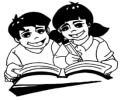 Paunlarin!Basahin ang mga salita.Tandaan!Salitang-ugat- ang isang salita kung ito ay payak lamang, walang panlapi, hindi inuulit, at walang katambal na ibang salita. May mga salitang binubuo ng salitang-ugat. Nakatutulong ang salitang-ugat upang malaman o maunawaan angkahulugan ng isang salita.Gawain 3Basahin ang mga salita. Isulat ang salitang- ugat ng bawat salita.1. kabundukan     	4. pagkaubos2. pagguho      	5. tumatakbo3. pagbahaPagmasdan ang larawan.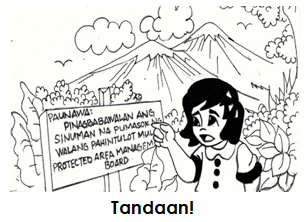 Tandaan!Sa pagsulat ng patalastas o paunawa,inilalagay ang paksa o layunin ng paunawa at kung para kanino ito.Modyul 24Masayang Paglalakbay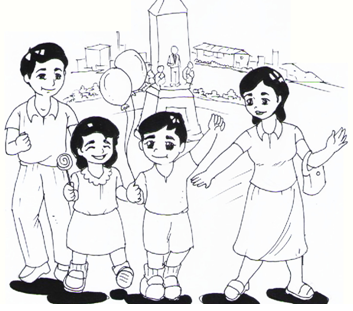 Nilalayon ng modyul na ito na linangin angkakayahan ng mag-aaral sa pag-unawa sa binasasa pamamagitan ng pagtalakay sa mahahalagang pangyayari, pagsagot sa literal at mas mataas na antas na mga tanong, pagsasadula at pagguhit. Nilalayon din ng modyul na ito na mahubog ang kanilang kaalaman sa pagtukoy sa mga salitang nagsasaad o nagtuturo ng kinalalagyan o lokasyon ng isang tao, bagay o pook at paggamit ng mga salitang ito sa sariling pangungusap. Layon din ng modyul na ito na mas malinang ang kanilang kakayahan sa pagbasa at pagsulat ng isang liham pasasalamat.Kaalaman sa Pagbigkas at Wika,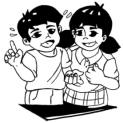                        Pagyamanin!Pagmasdan ang mga larawan.Basahin ang mga pangungusap tungkol dito.Ang pagkain ay nasa loob ng basket.Ang bata ay nasa likod ng puno.Tandaan!May mga salitang nagsasabi o tumutukoy sa kinalalagyan o lokasyon ng isang tao, bagay o lugar. Halimbawa: gilid, tabi, itaas, ibaba, loob, labas, harap, likod, ibabaw, ilalim, gitna at iba pa.Gawain 1Bumuo ng sariling pangungusap gamit angsumusunod na mga salitang tumutukoy o nagsasabing kinalalagyan o lokasyon.1. 	Ibabaw _______________________________________2. 	Gitna    _______________________________________3. 	Tabi      ______________________________________4. 	Itaas      ______________________________________5. 	Likod  _________________________________________Gawain 2Iugnay ang larawan sa salitang nagpapakita ng wastong kinalalagyan o lokasyon nito.Harap		d. 	 IlalimIbabaw	e.	gilidLoob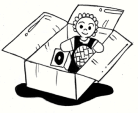 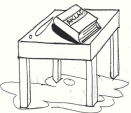 1.					4.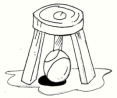 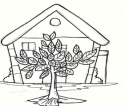 2. 					5.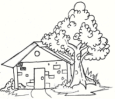 3.	Gawain 3Isulat ang salitang nagsasabi o tumutukoy sakinalalagyan o lokasyon na angkop sa sitwasyon.1.   Dahil sa bagyo, bumaha sa inyong lugar. Saanmo dapat ilagay ang inyong mga gamit upang hindi ito mabasa? Sa __________ ng mesa.2.   Pagkatapos ninyong maglaro, saan mo dapatilagay ang inyong ginamit na mga laruan? Sa__________ ng kahon.      Hiwaga ng Panitikan,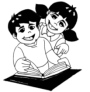      Tuklasin!Basahin ang mga salita at pangungusap na nagbibigay ng kahulugan sa mga ito.Bingwit o baliwasnan - Ang baliwasnan ay ginagamit sa paghuli ng isda na gumagamit ng maliit na kawayan, tali at bingwit.Mamimingwit o mamimiwas - Ako ay mamimiwas o manghuhuli ng isda sa ilog sa pamamagitan ng baliwasnan o bingwit.naglatag - Ang nanay ay naglatag o naglagay ng banig sa sahig.Basahin ang kuwento tungkol sa pamamasyal ng isang pamilyaAng PamamasyalAkda ni Babylen Arit-Soner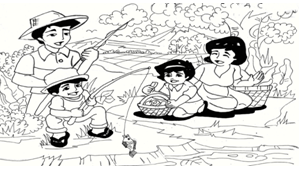 Sabado ng umaga, masayang-masaya angmagkapatid na sina Kaloy at Me-An. Espesyal ang araw na iyon para sa kanilang mag-anak. Pupunta sila sa kanilang bukid. Maagang gumayak ang mag-anak. Nagluto si  Aling Nilda ng adobo at kanin. Naghanda din siya ng pansit at tinapay. Inilagay niya ang mga ito sa loob ng basket. Nagdala naman si Mang Abe ng baliwasnan. Mamimiwas din sila ng isda sa ilog na nasa gilid ng kanilang bukid.Pagdating sa bukid, naglatag sila ng banig  sa ilalim ng isang  puno. Inilagay nila sa ibabaw ng banig ang dala nilang pagkain. Agad na inakit ni Mang Abe ang mga anak sa tabi ng ilog upang mamiwas. Tuwang-tuwa ang magkapatid dahil marami silang nahuling isda. Pagkatapos mamiwas, naglaro  ng taguan ang magkapatid habang masayang nagmamasid ang kanilang tatay at nanay. Nagtago sila sa likod ng puno, gilid ng taniman, maging sa ilalim ng balag ng mga upo at ampalaya. Nanguha  din sila ng mga prutas tulad ng bayabas, sinigwelas, at duhat. Nang mapagod, humiga sila at pinanood ang mga ibon na masasayang lumilipad sa ibabaw ng mga puno.Maligayang-maligaya ang magkapatid sa kanilang karanasan. Tunay na hindi nila malilimutan ang araw ng kanilang pamamasyal.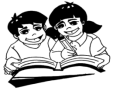 Pagbasa at Pagsulat,Paunlarin!	Basahin ang mga sumusunod na salita .naglatag 	  inakit   	         magkapatid  nanguhanagmamasid   taniman         naranasan     maligayapinanood         lumilipad       mapagod      pagdatingpamamasyal   malilimutan   nagtago         taguanmasasaya	  inilagayTandaan!Binabasa ang mga salita na may wastong diin at intonasyon at ayon sa papantig na baybay nito.Gawain 4Basahin ang sumusunod na pangungusap.1.  	Masayang maglaro ng taguan lalo na kung maliwanag ang buwan.2.  	Hindi naming malilimutan ang aming narasanasan sa pamamasyal.3.  	Pinanood ng lahat ng bata sa paaralan ang ginawang pagtatanghal.4.  	Ang mga paruparo ay masiglang lumilipad sa parang.5.  	Ang magkapatid ay nanguha ng mga prutas sa taniman.Basahin ang liham.Disyembre 12, 2013Mahal naming Tatay at Nanay,Maraming-maraming salamat po sa panahonna ibinibigay ninyo sa aming magkapatid. Nagingmasaya po kami sa aming naranasan noong arawng ating pamamasyal. Hinding-hindi po namin iyonmalilimutan.Mahal na mahal po namin kayo.Nagmamahal,Kaloy at Me-anTandaan!1.  	Sa pagbuo ng isang liham pasasalamat, inilalagay ang sumusunod:a. Petsa kung kailan ginawa ang sulatb. Para kanino ang sulatc. Nilalaman o ang ninanais mong sabihind. Lagda ng sumulat2.  	Ipinapasok ang unang pangungusap sa bawat talata sa liham.3.  	Ang bawat pangungusap ay nagsisimula sa malaking letra at nagtatapos sa wastong bantas.4.  	May wastong espasyo din ang bawat salita.Gawain 5Gamit ang sulat pasasalamat na pinag-aralanbilang modelo o batayan, gumawa ng isang lihampasasalamat ayon sa sumusunod na mga sitwasyon:1.  	Pinadalhan ka ng iyong pinsang si Lea ng magandang laruan.2.  	Nakatanggap ka ng regalo sa iyong kaarawan mula sa iyo ng kaibigan.Modyul 25Sa Pag-abot ng Pangarap ...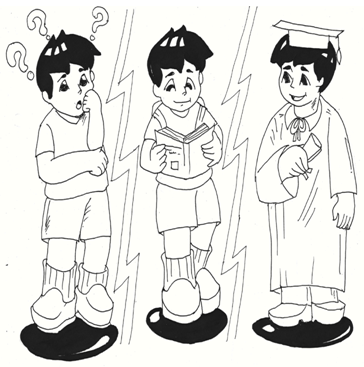 Nilalayon ng modyul na ito na mahubog angkakayahan ng mag-aaral sa pakikipagtalastasan,mapaunlad ang kanilang kakayahan sa pag-unawa sa binasang teksto na maipakikita sa pamamagitan ng pagbibigay ng saloobin at opinyon, pagsagot sa literal at mas mataas na antas na mga tanong, pagbibigay ng posibleng wakas, pagsasadula at pagguhit. Nilalayon din ng modyul na ito na higit na mapaunlad ang kanilang kakayahan  sa pagsulat ng isang maikling kuwento at pagbasa.Kaalaman sa Pagbigkas at Wika,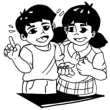 Pagyamanin!Basahin ang kuwento.Si Lota ay isang batang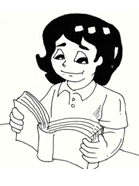 masipag mag-aral. Tuwinghapon, pagkadating sa bahay, kuha niya kaagad ay ang kaniyang mga kuwaderno upang magsagot ng mgatakdang-aralin.Isang linggobago dumating ang pagsusulit,nagbalik-aral na siya sa lahat ng asignatura.
Tandaan!Ang bawat kuwento ay may angkop na katapusan o wakas. Ang wakas ng isang kuwento ay maaaring masaya o malungkot.Gawain 1Bilugan ang letra ng angkop na wakas o katapusan ng kuwento.Isang hapon, inutusan ng nanay si Tino na bantayan ang kaniyang niluluto dahil may pupuntahan lang siya. Maya-maya, tinawag ng kaniyang mga kalaro si Tino upang maglaro. Nawili na si Tino sa paglalaro.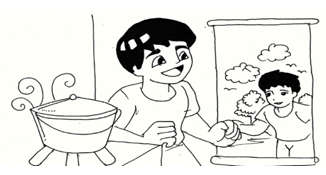 a.  	Natuwa ang nanay kay Tino at pinasalamatansiya nito.b.  	Nasunog ang niluluto at napagalitan si Tino ngkaniyang nanay.Gawain 2Isulat ang angkop na wakas ng kuwento. Gawin ito sa iyong kuwaderno.Sama-sama ang mag-anak na Santos na gumagawa. Tinutulungan nila ang isa’t isa. Iba’t  ibang paraan ang pagtutulungan nila kaya napadadali at napagagaan ang kanilang mga gawain. May oras sila upang sama-samang magkasiyahan. Kaya__________________________________________________________________________________________________________________________________.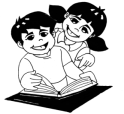 Hiwaga ng Panitikan,Tuklasin!Basahin ang mga salita at mga pangungusap na nagbibigay kahulugan sa mga itoPatpat -	Ang patpat ay isang maliit na piraso ng kahoy o  mula sa kawayan.Kalangitan -	Ang ulap ay nasa kalangitan.Kapantay - Si Pedro at Pablo ay magkapantay. Magkapareho sila ng taas.Kalupaan - Ang kalupaan ay nakikita mula sa bintana ng eroplano.Basahin ang kuwento.Ang Pangarap ng PagongHalaw kay Esopo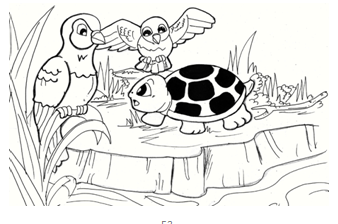 Matagal nang pangarap ni Pagong ang maranasan ang makalipad at makarating sa kalangitan kapantay ng mga ulap. Isang araw, kinausap niya ang kaniyang mga kaibigang ibon. “Maari ba ninyo akong tulungan na makarating sa kalangitan at matanaw ang magagandang tanawin sa kalupaan?Gusto ko lang maranasan ang inyong nararanasan,” dagdag pa niya. “Sige, tutulungan ka naming matupad ang matagal mo nang pangarap,” ang sagot naman ng mga kaibigan niyang ibon.  “Paano naman ako makakalipad at makakarating sa itaas?” tanong ni Pagong. “Madali lang, gagamit tayo ng isang patpat. Kakagatin naming ang tigkabilang dulo ng patpat.Kagatin mo naman ang gitnang bahagi nito. Madadala ka naming sa aming paglipad. At kumuha nga ng isang patpat ang kaniyang mga kaibigang ibon. Kinagat nila ang parehong dulo nito at pinakagat si Pagong sa gitna  ng patpat. Lumipad sila ng lumipad paitaas.Tuwang-tuwa si Pagong. Naranasan na rin niya ang makarating sa itaas. Maya-maya, nakita sila ng mga tao sa ibaba. Itinuturo ng mga tao ang dalawang ibon at isang pagong na nasa himpapawid. Hangang-hanga ang mga tao at kumakaway sa magkakaibigang ibon at pagong.  Dahil sa katuwaan sa paghanga ng mga tao, ibinuka ni Pagong ang kaniyang bibig upang batiin ang mga tao sa ibaba.Pagbasa at Pagsulat,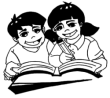 Paunlarin!Basahin ang sumusunod na mga salitapangarap      maranasan    makalipad     makaratingkapantay       kalangitan     kinausap        tulunganmatanaw       kalupaan       tanawin   	      tutulunganhimpapawid	kumakaway  paghanga     batiinpaglipad 	matupad1.	Nasa himpapawid ang magkakaibigang ibon at pagong.2.  	Napakaganda ng tanawin na aking nakita.3.  	Tuwang-tuwa ang pagong sa kanilang paglipad.4.  	Tutulungan ng magkaibigang ibon ang pagong upang makarating sa kalangitan.5.  	Kapantay ng ulap ang kanilang paglipad.Tandaan!Ang bawat salita ay binabasa ayon sa pabaybay na bigkas nito. Binibigkas natin ang bawat pantig na may wastong diin o intonasyon. Binibigkas/binabasa ang pangungusap na may wastong diin at intonasyon, pagkakahati ng mga salita at tono na naayon sa bantas na ginamit.Ang kuwento ay may tauhan, tagpuan at pangyayari. Ang bawat kuwento ay meron ding angkop na katapusan o wakas. Isinusulat sa malaking letra ang unahan ng mahahalagang salita sa pamagat at ang unang letra sa bawat pangungusap. Nakapasok din ang unang pangungusap sa bawat talata. Nilalagyan din ng wastong bantas ang bawat pangungusap sa talata.Pag-iwas sa Di kanais-nais na Gawain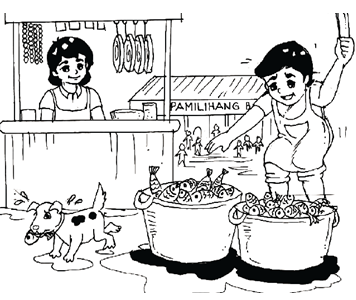 Modyul 26Nilalayon ng modyul na ito na mahubog angkakayahan ng mag-aaral sa pakikipagtalastasan,malinang ang kanilang pag-unawa sa binasa atnapakinggang teksto sa pamamagitan ng pagsagot sa literal at mas mataas na antas na mga tanong, at pagsagot sa mga tanong na ang sagot ay tuwiran at di-tuwirang matatagpuan sa kuwento. Nilalayon din ng modyul na ito na kanilang  mapaghambing ang iba’t ibang paraan ng paggamit/pagsulat ng mga elemento o sangkap ng maikling kuwento ng mga manunulat gayundin ay mapaunlad ang kanilang kakayahan sa pagsulat ng maikling kuwento at pagbasa.Kaalaman sa Pagbigkas at Wika,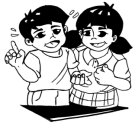 Pagyamanin!Basahin ang tula.Dapat TandaanDi-kanais nais na gawain ay iwasanDapat iwaksi sa isipanLaging tatandaanKagandahang asal na natutunanSa tahanan at sa paaralan.Basahin ang buod ng kuwento.Isang umaga, pumunta si Tagpi sa palengke. Kumuha  siya ng karne mula sa ibabaw ng mesa. Sa pagdaan niya sa tulay sa  ibabaw ng  sapa, nakakita siya ng isang asong may tangay ding karne. Sa kagustuhang mapasakaniya din ang karne, kumahol siya nang malakas kasabay ng paglaglag sa tubigng tangay niyang karne. Pagpatak sa tubig ng karne, nawala na rin ang aso sa sapa.Tandaan!Upang higit na maunawaan ang kuwento, ginagamit ang mga salitang pananong na tumutukoy sa mga detalye na tuwiran at di-tuwirang makikita sa kuwento tulad ng sino, ano, kailan, saan, bakit at paano.Gawain 1Pag-ugnayin ang detalye sa Hanay A sa tanong na tumutukoy dito sa Hanay B.Hanay A 				      Hanay B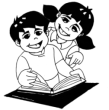   Hiwaga ng Panitikan,  Tuklasin!Basahin ang mga salita at pangungusap na nagbibigay ng kahulugan sa mga ito.tumpok - May mga tumpok  sibuyas at kamatis sapalengke.sapa -  	Ang sapa ay isang anyong tubig na masmaliit sa ilog.napagtanto - Napagtanto ko na naiwan ko angaking payong kahapon. Nalaman ko dinna naiwan ko ito sa bahay ng akingkaibigan.tangay - Tangay o nasa bibig na ng pusa angpritong isda.Basahin ang kuwento. Sagutan ang sumusunod na mga katanungan.Ang Alamat ng SagingHalaw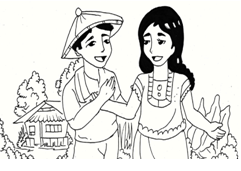 Noong unang panahon sa isang nayon ay may magkasintahan. Sila ay si Juana at si Aging. Sila`y labis na nagmamahalan sa bawa`t isa. Ngunit tutol ang mga magulang ni Juana sa kanilang pag-iibigan. Gayun pa man di ito alintana ni Juana. Patuloy pa rin siyang nakikipagkita kay Aging.Isang araw, naabutan sila ng ama ni Juana.Bigla itong nagsiklab sa galit at hinabol ng taga si Aging. Naabutan ang braso ni Aging at ito`y naputol. Tumakas si Aging at naiwang umiiyak si Juana. Pinulot niya ang putol na braso ni Aging at ito`y ibinaon sa kanilang bakuran. Kinabukasan, gulat na gulat ang ama ni Juana sa isang halaman na tumubong bigla sa kanilang bakuran. Ito`y kulay luntian , may mahahaba at malalapad na dahon.May bunga itong kulay dilaw na animo`y isang kamay na may mga dalir ng tao.  Tinawag niya si Juana at tinanong kung anong uri ng halaman ang tumubo sa kanilang bakuran.Pagkakita sa halaman, naalaala niya ang braso ni Aging na ibinaon niya doon mismo sa kinatatayuan ng puno. Nasambit niya ang pangalan ni Aging.”Ang punong iyan ay si Aging!” wika ni Juana.Magmula noon ang halamang iyon ay tinawag na “Aging” at sa katagalan ito’y naging saging.1.  	Sino ang magkasintahan?2.  	Kailan naganap ang kuwento?3.  	Saan naganap ang mga pangyayari sakuwento?4.  	Ano ang nangyari kay Aging?5.  	Bakit sinaktan si Aging ng tatay ni Juana?6.  	Paano nalaman ni Juana na si Aging angpunong iyon?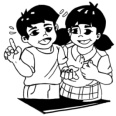 Kaalaman sa Literatura,Pagyamanin!Gawain 2Basahin ang kuwento at sagutin ang tanong sa gawain. Sino/Sino-sino ang tauhan sa kuwento?Kuwento ALalong NawalanAdaptasyon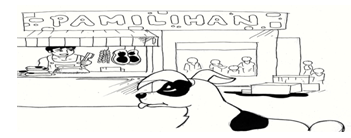 Si Tagpi ay isang matakaw na aso.c Pinakikialaman niya ang lahat ng pagkain na kaniyang nakikita. Isang umaga, nakaramdam siya ng gutom. Pumunta siya sa palengke upang tumingin kung ano ang puwede niyang kainin. “Aba! May isang tumpok ng karne sa mesang  iyon. Hindi nakatingin ang tindero kaya puwede ko siyang kunin”, ang sabi niya sa sarili. At mabilis ngang tinalon ni Tagpi ang karne sa ibabaw ng mesa. Dali-dali niya itong kinagat at mabilis na tumakbo habang galit na galit naman na hinabol siya ng tindero.Sa pagtakbo ni Tagpi ay napadaan siya sa isang tulay na nasa ibabaw ng isang sapa. Napatingin siya sa tubig. “Aba! At mayroong isang aso na meron ding tangay na karne,” naisip niya. “Mabuti pa ay takutin ko siya upang ibigay din niya sa akin ang kaniyang karne,” ang naghahangad pang dagdag niya. Malakas na kahol ang kaniyang ginawa upang takutin ang aso na nasa tubig ng sapa. Sa kaniyangpagkahol, nalaglag sa tubig ang karne na kaniyang tangay. Paglaglag nito sa tubig, nawala din ang asong may tangay ng karne. Noon niya napagtanto na ang asong may tangay na karne sa tubig at siya ay iisa. Nagsisi si Tagpi sapagkat lalo siyang nawalan ng pagkain.Kuwento BAng Pamilyang NagkakaisaAkda ni Babylen Arit-SonerSabado ng umaga. Dahil walang pasok sa opisina at paaralan, nagkasundo ang Pamilya Isidro na magdekorasyon ng kanilang tahanan para sa nalalapit na pasko. Gumawa ng Christmas tree si Mang Indo. Katulong niya ang anak na si Boboy. Si Aling Tonya naman ay gumawa ng mga bulaklak na poinsettiana gawa sa colored paper. Inilagay niya ito sa Christmas tree bilang disenyo. Tinulungan siya ng kaniyang anak si Lila. Pagkatapos,  tulong-tulong silang mag-anak na gumupit ng mga makukulay na plastik upang gawing parol. Isinabit nila ito sa kanilang mga bintana. Masayang-masaya ang mag-anak sa kanilang ginawa.Tandaan!Gumagamit ang mga manunulat  ng iba’t ibang uri ng tauhan sa kuwento tulad ng mga hayop o tao.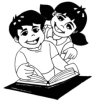 Pagbasa at Pagsulat,Paunlarin!Tandaan!Ang mga elemento o sangkap ngisang maikling kuwento ay ang  tauhan,tagpuan at pangyayari.Gawain 3Gumawa ng isang maikling kuwento nagumagamit ng tao bilang tauhan at isangkuwento na gumagamit naman ng hayop bilangtauhan.Isulat mo ito sa kuwaderno at basahin itosa klase.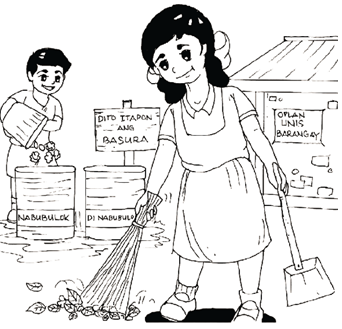 Modyul 27Magaling SumunodNilalayon ng modyul na ito na malinang ang kakayahanng mag-aaral sa pakikipagtalastasan, mapagyaman ang kanilang kakayahan sa pag-unawa sa binasang teksto sa pamamagitan ng pagsagot sa literal at mas mataas na antas na mga tanong at pagsasadula nito. Nilalayon din ng modyul na ito na malinang  ang kanilang kaalaman sa wastong pakikipag-usap sa telepono, gayundin ay higit na mapaunlad ang kanilang kakayahan sa pagbasa at pagsulat. Kaalaman sa Pagbigkas at Wika, 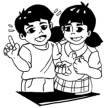 Pagyamanin!Isagawa ang usapan sa telepono.Zaza:  	Magandang hapon po! Maaari po bangmalaman kung sino ang nasa kabilanglinya?Gng. Reyes: Magandang hapon din sa iyo, Zaza! SiGng. Reyes ito, ang kagawad ng atingbarangay. Maaari ko bang makausap angiyong magulang?Zaza:   	Nasa grocery store po sila, Gng. Reyes.Maaari po bang malaman ang inyongmensahe para sa kanila?Gng. Reyes: Pakisabi sa kanila na  iniimbitahan kosila na makiisa sa gagawing “Oplan Atag”sa ating barangay sa darating na Sabado,sa ganap na ika-pito ng umaga.Zaza:   Ano po ang “Oplan Atag”, Gng. Reyes?Gng. Reyes: Ito ay ang paglilinis sa ating barangay.Kaya magdadala din sila ng mgakagamitang panlinis para sa gawaing ito.Zaza:   	Makakarating po ang inyong mensahe saaking magulang, G. Reyes.Gng. Reyes: Maraming salamat sa iyo, Zaza. Paalam!Zaza:   	Wala pong anuman, Gng. Reyes. Paalampo!
Tandaan!Gumamit ng magagalang napananalita sa pakikipag-usap sa telepono.1.  	Batiin ang kausap ayon sa sitwasyon(magandang umaga/tanghali/hapon)2.  	Gumamit ng po at opo sapagtatanong at pagsagot.3.  	Magpasalamat sa kausap.4.  	Magpaalam nang maayos sa kausap.Gawain 1Piliin ang magalang na pananalita na angkopgamitin sa pakikipag-usap sa telepono. Isulat angletra ng iyong sagot sa sagutang papel.1.  	Tumunog ang inyong telepono isang umaga. Sa pagsagot nito, ano ang iyong sasabihin?a. Magandang umaga po. Maaari po bang    malaman kung sino sila?b. Magandang umaga. Sino sila?c. Sino sila?2.  	Nais mong malaman ang mensahe ng tumatawag para sa iyong kapatid. Ano angiyong itatanong?a.  Ano ang gusto ninyong sabihin?b.  Bakit ka tumawag?c.  Maaari ko po bang malaman ang inyong     mensahe sa aking kapatid?3.  	Kapag wala ang taong nais kausapin ngtumatawag, ano ang iyong sasabihin?a. Wala siya dito.b. Bakit mo tinatanong?c. Ikinalulungkot ko po. Wala po siya dito            ngayon.4.  	Kapag tatawagin mo ang taong gustongmakausap ng tumatawag, ano ang sasabihinmo?a. Maghintay ka at tatawagin ko siya.b. Sandali lamang po at tatawagin ko siya.c. Tatawagin ko siya.5.  	Kapag nagpasalamat ang iyong kausap, ano ang iyong isasagot?a. Paalam po!b. Paumanhin po!c. Walang anuman po!Gawain 2Kausap ni Darenn ang kaniyang Ninong Joseph sa telepono. Punan ng tamang magalang na pananalita ang patlang upang mabuo ang kanilang pag-uusap. Gawin ito sa kuwaderno.Ninong: 	Magandang gabi sa iyo, Darennn!Darenn: 	_________ din po ninong. Kumusta ka na po?Ninong: 	_________ naman. Maaari ko bangmakausap ang iyong Papa?Darenn:  _________ po ninong pero nasa opisina pa po si Papa. May iiwan po ba kayong mensahe?Ninong: 	Tatawag na lamang ako ulit upangmakausap siya. Salamat Darennn!Darenn: 	_________ ninong!Ninong:	Paalam!Darenn:	_________ ninong!Hiwaga ng Panitikan,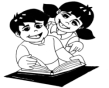 Tuklasin!Basahin ang kuwento.Mensahe sa TeleponoAkda ni Grace Urbien-SalvatusZaza:  	Magandang hapon po! Maaari po bangmalaman kung sino ang nasa kabilanglinya?Gng. Reyes: Magandang hapon din sa iyo, Zaza! SiGng. Reyes ito, ang kagawad ng atingbarangay.Maaari ko bang makausap angiyong magulang?Zaza:   	Nasa grocery store po sila, Gng. Reyes.Maaari po bang malaman ang inyongmensahe para sa kanila?Gng. Reyes: Pakisabi sa kanila na  iniimbitahan kosila na makiisa sa gagawing “Oplan Atag”sa ating barangay sa darating na Sabado,sa ganap na ika-pito ng umaga.Zaza:   	Ano po ang “Oplan Atag”, Gng. Reyes?Gng. Reyes: Ito ay ang paglilinis sa ating barangay.Kaya magdadala din sila ng mgakagamitang panlinis para sa gawaing ito.Zaza:  	Makakarating po ang inyong mensahe saaking magulang, G. Reyes.Gng. Reyes: Maraming salamat sa iyo, Zaza. Paalam!Zaza:   	Wala pong anuman, Gng. Reyes. Paalampo! Pagdating ng kaniyang magulang ay sinabi niya ang mensahe ni Gng. Reyes para sa kanila.“Hayaan mo anak at makikibahagi kami sa Oplan Atag. Tatawagan ko si G. Reyes upang ipaalam ito,” ang sabi ng kaniyang nanay. “Ihahanda ko naman ang mga kagamitan sa paglilinis,” wika naman ng kaniyang tatay. “Maaari po ba akong sumama sa paglilinis o pag-aatag?” tanong ni Zaza sa kaniyang magulang. Napangiti ang mga ito.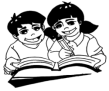 Pagbasa at Pagsulat,Paunlarin!Basahin mo ang mga salitang angkop saikalawang baitang at ang mga magagalang napananalita sa pagsagot sa telepono na ginamit saating aralin.diyalogo     opisina  	magulang    makausapmensahe    kalinisan   	barangay     kagamitanpanlinis   	    napangiti1.  Batiin ang kausap ayon sa sitwasyon     (magandang umaga/tanghali/hapon)2.  Gumamit ng po at opo sa pagtatanong at     pagsagot.3.  Magpasalamat sa kausap.4.  Magpaalam nang maayos sa kausap.Tandaan!Binabasa ang mga salita at mga pangungusap nang may papantig na baybay, may wastong diin sa pantig nito, may tamang paghinto, at pagsunod sabantas na ginamit.Isinusulat ang mga pangungusap nang may wastong espasyo sa pagitan ng mga salita, wastong gamit ng malaking letra sa unahan ng pangungusap, at paggamit ng bantas sa hulihan nito.Gawain 3Sipiin nang wasto ang mga magagalang napananalita sa pakikipag-usap sa telepono.Batiin ang kausap ayon sa sitwasyon(magandang umaga/tanghali/hapon).Gumamit ng po at opo sa pagtatanongat pagsasagot.3. Magpasalamat sa kausap.4. Magpaalam nang maayos sa kausap.Story Map Pamagat: Mga Tauhan: Sino –sino ang mga tao na kumikilos o gumagalaw sa kuwento? 1. 2. Tagpuan: Saang lugar o pook nangyari ang kuwento? Mga Mahahalagang Pangyayari: 1. 2. 3.TanongHulang SagotTunay na NangyariAno ang napulot ni Mona?Ano ang ginawa niya sa bagay na kaniyang napulot? TanongHulang SagotTunay na NangyariBakit bumabalik na ang dating likas na yaman ng Bundok Banahaw at San Cristobal?